Česká liga starších žáků U15 – skupina A1. kolo nadstavbová část – sobota 4. dubna 2015hřiště Plzeň Luční – UMT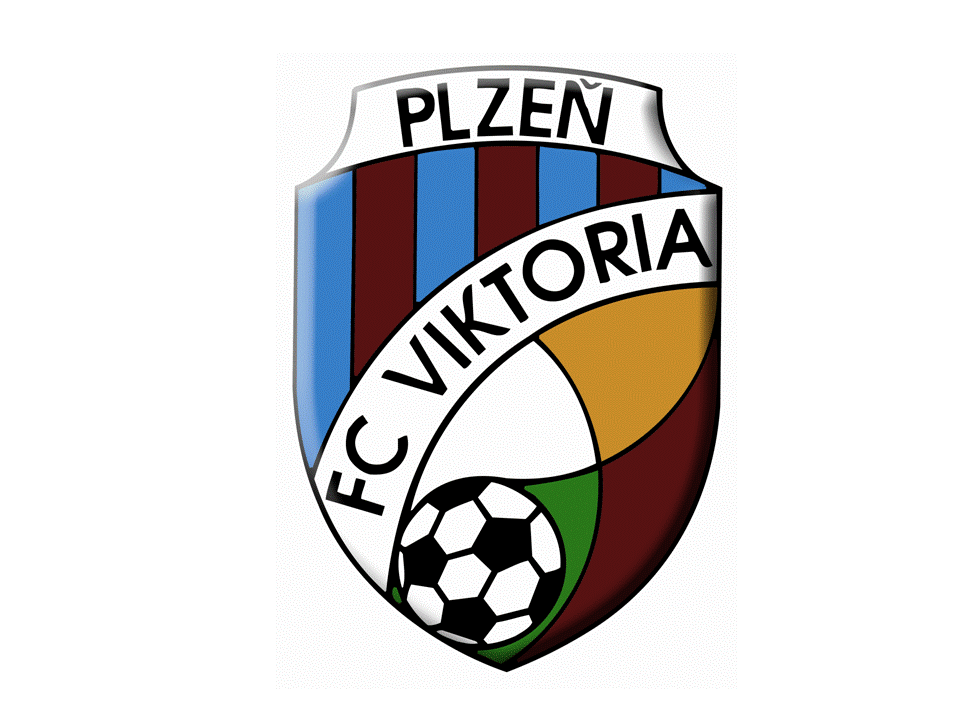 FC VIKTORIA PLZEŇ – FK BANÍK SOKOLOV3 : 2 (1:1)Góly8. min		1:0	Kepl as. Uzlík	16. min		1:1	39. min		1:241. min		2:2	Kepl as. Šulc49. min		3:2	Vodrážka as. KeplSestavaNovák Tomáš, Samuel Težký (36.´ Jakub Král), Robin Hranáč, Václav Míka, Marek Brož (36.´ David Heller), Václav Uzlík (36.´ Pavel Šulc), Martin Lávička (55.´ Jan Pospíchal), Petr Zajíček (36.´ Patrik Klich), Denis Plecitý, Michal Žižka (45.´ Jan Vodrážka), Tomáš Kepl TrenéřiFremut Ludvík, Ladislav Novotný „Utkání prvního kola nadstavbové části jsme nebyli schopni zopakovat kvalitní výkon z posledního utkání s Příbramí. Byli jsme nedůrazní v osobních soubojích, některým hráčům chybělo nasazení, problém jsme měli i s disciplínou ve vztahu k plnění si taktických povinností. Můžeme konstatovat, že jsme hráli do vedoucího gólu a vidět na hřišti jsem byl opět až za nepříznivého vývoje utkání pro nás.“